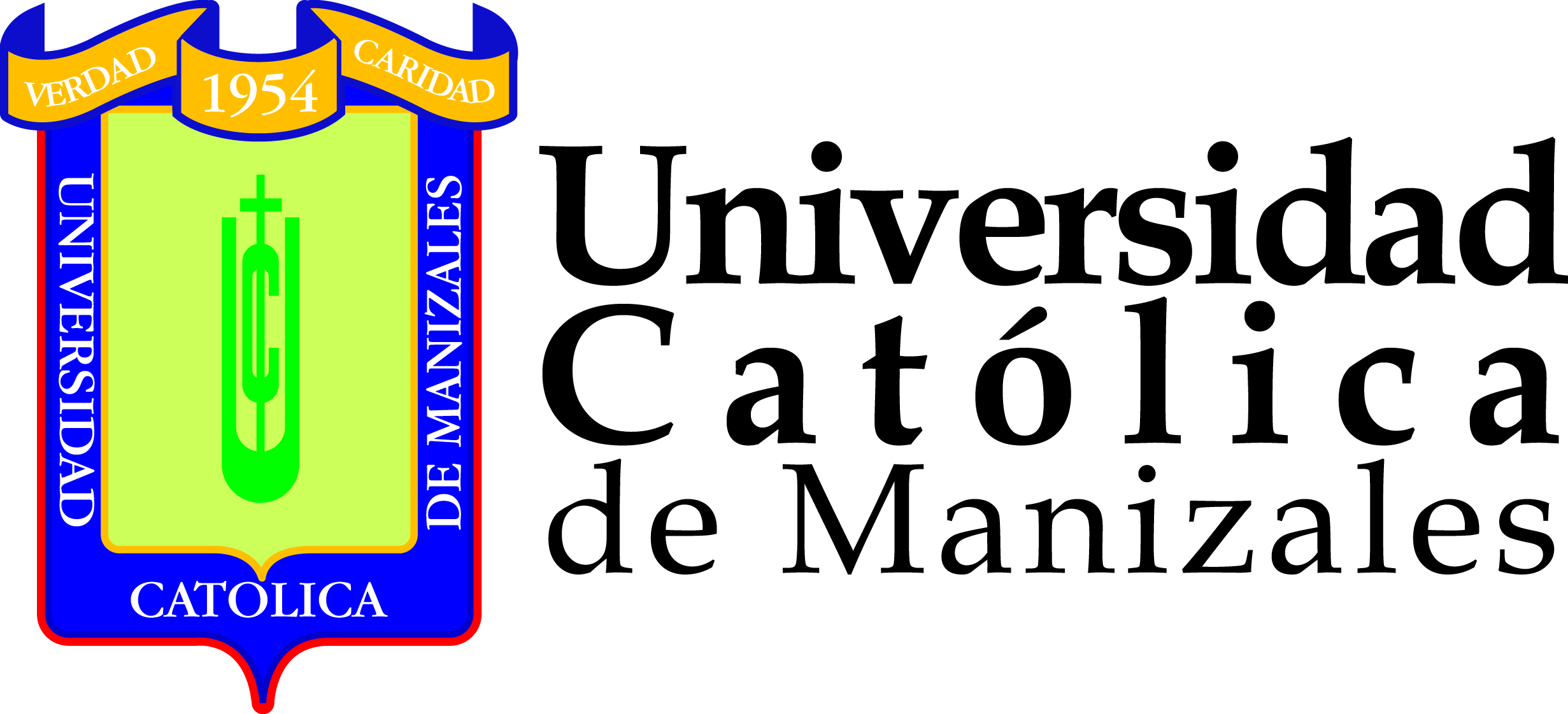 CONTROL DE CAMBIOSElaboróRevisóAprobóFecha de vigenciaVicerrectoría de Bienestar y Pastoral Aseguramiento de la Calidad Consejo de RectoríaJunio del 2019ITEMMODIFICACIÓN